2024年度　花の文化園イベントホール展示募 集 要 項（10月～3月）　2024年10月～2025年3月までのイベントホールの展示を希望される団体（個人）の1次募集を下記のとおり実施します。　利用を希望される団体（個人）は、「イベントホール応募用紙」に必要事項を記入の上、2024年7月31日（土）必着でお申込みください。※応募用紙は、当園ホームページからダウンロードまたは園にお問い合わせ下さい。※応募は、メール送付、郵送またはファックスにて受付けます。※開催の決定通知は、8月中にメールにて通知させていただきます。(1)利用の条件■展示募集期間について2024年10月1日(火)～2025年3月30日（日）までの期間原則として1週間もしくは2週間火曜日から日曜日を基本とします。（月曜日が祝日の場合は月曜日までとなります。）搬入および設営は開催開始日の前日閉園後に行ってください。撤収は開催最終日閉園後に行ってください。■展示期間について別紙｢2024年度イベントホール利用予定表｣の募集期間から、第1希望～第3希望を応募用紙にご記入ください。※同一期間に複数の応募があった場合は、当園にて選考を行います。■展示時間について開催月の開園時間と同様とし、途中での開始及び終了はできません。・展示最終日は、閉園１時間前までとなります。■施設使用料金について1日あたり　4,800円（冷暖房使用時は、5,760円）　となります。例）火曜日から日曜日まで6日間の場合　　4,800円×6日間　＝　28,800円■展示内容について規模・内容花の文化園にふさわしい展示内容を奨励します。原則として、イベントホール（216㎡）全体を使った展示を行ってください。展示を一部分のみで、休憩スペース等が大半を占めるといったものが見受けられた場合は、次回以降よりお断りする場合がございます。事前に展示配置図をご提出ください。販売がある場合は事前にご相談ください。内容により販売を中止していただく場合があります。展示物及び貴重品の管理展示品は、出展者の責任において管理していただきます。展示品の盗難、破損等に関しては当園は一切責任を負いません。貴重品（物品販売のための金銭を含む）その他、荷物の管理は出展者自身で行ってください。当園での金銭のお預かり、管理等の対応は一切致しません。■展示物品の貸出・設営および撤去について展示の設営及び撤去展示の設営及び撤去については出展者自身で行ってください。展示用資材の調達、配置など、展示の補助につきましても当園では行いません。物品の貸出物品の貸出は事前に必要数量を事前に申請ください。テーブル、パネルボードの使用可能台数は、季節により変わります。ご希望に添えない場合がありますので、ご了承ください。貸出物品以外の展示装飾用資材については出展者で準備してください。展示用植物の貸出はしておりません。展示の案内板、ポスター等は出展者でご用意ください。ポスターの園内への掲示等につきましては事前にご相談ください。●貸出物品リスト■搬入・搬出について展示のための搬入及び搬出は、開園時間外でお願いします。来園者の安全を考慮し、開園時間中の車両の乗り入れは、一切禁止です。守られない行為を見つけた場合は、開催を中止いただくこともあります。園内を車両通行する場合は、開園、休園に関わらず、時速10km以下を厳守し、ハザードランプを点灯させて走行してください。休園日に搬入・搬出される場合は、事前にお打合せください。開園日の開園前、閉園後の搬入出の所要時間について、長くかかるようであれば事前にご相談ください。■出展者の入園について出展者および展示物の管理を担当される方の展示期間中の入園料は、無料とします。・出展者および展示物の管理を担当される方には、入園許可証を発行します。（紛失された場合は一枚に付き、100円を申し受けます）・展示物を管理される方の人数は、できる限り限定をお願いします。■出展者の駐車場について展示期間中は花の文化園入園バックヤードに1日3台まで駐車いただけます。（4月5月6月10月11月等、他イベントと重なる場合、3台以下になる場合があります）・入園ゲート前の駐車場はご利用いただけません。・搬入出日に限り、10台までバックヤードに駐車いただけます。・10台以上の駐車が必要な場合は、第3ゲート向こうの私有地を有償（1日あたり5000円）で借用することができます。
費用は、イベントホール貸室料と併せて、最終日にお支払いいただきます。土地所有者へのお支払いは、園が行います。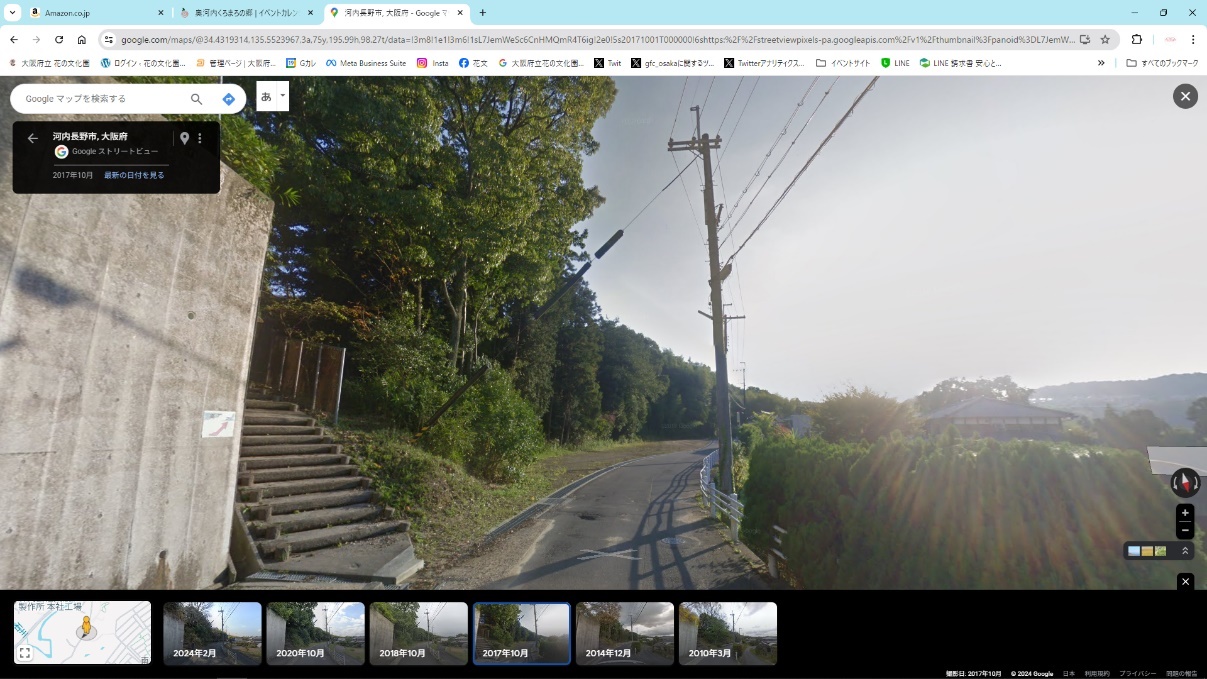 ■入園料の割引について事前にご相談の上、主催者負担で行っていただくことは可能です。主催者による割引チケットの発行→②入園ゲートでチケットの回収→③チケット数の確認→④回収した数に基づき主催者に請求■その他・その他、園の指示があった場合はご協力お願いします。・スタッフやお客様に対し暴力的な言動があった場合、次回の開催をお断りする場合がございます。■注意事項キャンセルは、原則としてお受けできません。同日程でのイベントホール以外の施設のお申し込みをされている場合は、イベントホール以外の予約は一旦破棄させていただきます。同一日程でイベントホールを含む複数の施設を使用する場合はその旨を事前にお知らせください。(2)利用の決定申込者の希望を踏まえ、年間を通じて魅力ある展示内容となるよう、当園で内容と期間を調整の上、決定します。・希望日が重なった時は、園内で選考を行います。・植物の開花時期等によって制限を受ける展示については利用を優先します。・初めての利用者については、展示内容を審査のうえ、出展の可否を決定します。・展示内容が当園の設置目的にそぐわない場合、申込みをお断りすることがあります。(3)二次募集一次募集後、イベントホール開催予定決定日を過ぎてなお、募集期間内で空きがある場合のみ、先着順で出展を受付けます。・二次募集の際は、１日単位でのご利用が可能です。[イベントホール（一次募集）]　応募用紙（10月～3月開催分）■出展者について　　　　　　　　　　　　　　　　　　　　　　　　　　　*は必須■展示内容について※企画書、フライヤー等ございましたら添付してください。（※１）　当園の季刊誌、HP等に掲載いたします。省略せずに正式名称をご記入ください。長すぎる名称は、ご相談させて頂く場合がございます。（※２）　当園の季刊誌、HP等に掲載いたします。できるだけ詳しくご記入ください。■確認事項について応募にあたり、以下の内容に同意いただける場合は、各項目にすべてに☑チェックの上、ご署名ください。当園の利用規定、及びイベントホール展示の募集要項の内容に同意致します。私が提出した応募書類の記載事項は、全て真実であり、偽りはありません。自己又は団体の構成員・関係者等が、暴力団及び暴力団関係者との関わりは一切ありません。この応募選考結果に対して、いかなる事情があっても異議申し立ては一切致しません。 　　　年 　　　月 　　　日（住 所）　　　　　　　　　　　　　　　　　　　　　　（氏 名）　　　　　　　　　　　　　　　　　　　　　　【料金】施設使用料・土地代・その他（　　　　　　　　　　　　　　　　　　　）施設利用・イベントのお申込先大阪府立花の文化園大阪府河内長野市高向2292-1TEL 0721-63-8739FAX 0721-63-8741E-mail: info-hanabun@farm-group.com2024年6月29日　作成2月、10月、11月3月～9月12月、1月開園時間10時～17時9時30分～17時10時～16時物品名サイズ数量テーブル（展示台Ａ型）1800× 600 mm15台程度テーブル（展示台Ｂ型）1200× 600 mm15台程度パネルボード1200×1800 mm30台程度項　　目内　　　　　容内　　　　　容出展団体名　(*1)代表者*担当者※代表者と異なる場合のみ記載※代表者と異なる場合のみ記載担当者連絡先〒　　　　　　　-〒　　　　　　　-担当者連絡先電話番号*担当者連絡先FAX番号担当者連絡先メールアドレス項　　目項　　目内　　　　　容タイトル (*1)タイトル (*1)展示内容 (*2)展示内容 (*2)展示希望日*第1希望（　　　　）月（　　　　）日　　～　　（　　　　）月（　　　　）日展示希望日*第2希望（　　　　）月（　　　　）日　　～　　（　　　　）月（　　　　）日展示希望日*第3希望（　　　　）月（　　　　）日　　～　　（　　　　）月（　　　　）日展示期間*展示期間*1週間 　　　　・　　　　　2週間展示の実績（これまで実施された場合、過去の開催風景等の写真を添付してください）展示の実績（これまで実施された場合、過去の開催風景等の写真を添付してください）項　　目内　　　　　容内　　　　　容内　　　　　容内　　　　　容収益の有無*（物品販売、講習会等含む）あ　り　　　　　・　　　　　　な　しあ　り　　　　　・　　　　　　な　しあ　り　　　　　・　　　　　　な　しあ　り　　　　　・　　　　　　な　し搬入時間（※8:30～開園まで）車両台数搬出時間（※17:00～19:00まで）車両台数有料駐車場使用使用希望日数一日あたり駐車台数（※15台まで）入園許可証枚数レンタル備品希望数（例：テーブル　10台　パネルボード10枚）（例：テーブル　10台　パネルボード10枚）（例：テーブル　10台　パネルボード10枚）（例：テーブル　10台　パネルボード10枚）